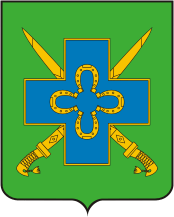 АДМИНИСТРАЦИЯ СТАРОМЫШАСТОВСКОГО СЕЛЬСКОГО ПОСЕЛЕНИЯ ДИНСКОГО РАЙОНА ПОСТАНОВЛЕНИЕот 22.12.2022г.                                                                                                 №480станица СтаромышастовскаяОб утверждении Положения об оплате труда военно-учетных работников Старомышастовского сельского поселения Динского районаВ соответствии со статьями 134, 144 Трудового кодекса Российской Федерации, Бюджетным кодексом Российской Федерации, статьей 1 Федерального закона от 28.03.1998 № 53-ФЗ «О воинской обязанности и военной службе», руководствуясь Уставом Старомышастовского сельского поселения Динского района постановляю: 1. Утвердить Положение об оплате труда военно-учетных работников Старомышастовского сельского поселения Динского района (прилагается). 2. Администрации Старомышастовского сельского поселения Динского района привести свои нормативные правовые акты в соответствие с настоящим постановлением. 3. Общему отделу (Велигоцкая) разместить настоящее постановление на официальном сайте администрации Старомышастовского сельского поселения в сети Интернет.4. Контроль за исполнением настоящего постановления оставляю за собой.5. Настоящее постановление вступает в силу после его официального опубликования, но не ранее 01.01.2023 года.Глава Старомышастовскогосельского поселения                                                                       М.В. ЗахаровЛИСТ СОГЛАСОВАНИЯпостановлению администрации Старомышастовского сельского поселения Динского района от 22.12.2022г. №480Об утверждении Положения об оплате труда военно-учетных работников Старомышастовского сельского поселения Динского районаСоставитель проекта:Главный специалист финансовогоотдела администрации Старомышастовскогосельского поселения                                                                         О.А. СъединаСогласовано:Начальник финансовогоотдела администрации Старомышастовскогосельского поселения                                                                         Е.В. КашкароваНачальник общегоотдела администрации Старомышастовскогосельского поселения                                                                         А.А. ВелигоцкаяПРИЛОЖЕНИЕ к постановлению администрации Старомышастовского сельского 
поселения Динского района от 22.12.2022 года №480ПОЛОЖЕНИЕ 
об оплате труда военно-учетных работников Старомышастовского сельского поселения Динского районаОбщие положения1.1. Настоящее Положение устанавливает порядок оплаты труда работников, выполняющих функции по первичному воинскому учету граждан, проживающих или пребывающих на территории муниципального образования Старомышастовского сельское поселение Динского района. 1.2 Заработная плата военно-учетных работников состоит из месячного должностного оклада (далее — должностной оклад), ежемесячных и иных дополнительных выплат (далее — дополнительные выплаты). 1.3. Общая численность указанных работников определяется в соответствии с постановлением Правительства Российской Федерации от 27.11.2006 года №719 «Об утверждении Положения о воинском учете» (с изменениями и дополнениями) в зависимости от количества граждан, состоящих на воинском учете. 1.4 Заработная плата выплачивается за счет субвенций, перечисляемых в бюджет Старомышастовского сельского поселения от вышестоящих бюджетов бюджетной системы Российской Федерации 2 раза в месяц.2. Порядок определения должностных окладов2.1. Размер ежемесячного должностного оклада военно-учетных работников определяется по следующей схеме: - с 01 января 2023 года2.2 Размер ежемесячного должностного оклада не зависит от объемных показателей, но устанавливается в зависимости от образования, стажа работы по соответствующей специальности. 2.3.Изменение размера ежемесячного должностного оклада производится при принятии решения об увеличении (уменьшении) должностного оклада военно-учетных работников.3. Порядок определения дополнительных выплат:3.1. Размер ежемесячной премии, выплачивается конкретному работнику, определяется по результатам его деятельности за фактически отработанное время. Размер ежемесячной премии устанавливается распоряжением главы Старомышастовского сельского поселения Динского района. Указанные выплаты производятся ежемесячно в пределах утвержденного годового фонда оплаты труда.4. Порядок определения годового ФОТ4.1. Годовой фонд оплаты труда военно-учетных работников формируется за счет субвенций перечисляемых в бюджет Старомышастовскогосельского поселения от вышестоящих бюджетов бюджетной системы Российской Федерации. 4.2. С учетом средств на выплату:- должностного оклада по штатному расписанию в размере 12 должностных окладов; - ежемесячной премии по результатам деятельности в размере 12
должностных окладов. Начальник финансового отделаадминистрации Старомышастовскогосельского поселения                                                                           Е.В. Кашкарова№ 
п/пНаименование должностиРазмер должностного оклада 
(в рублях)1.Инспектор ВУС9490,00